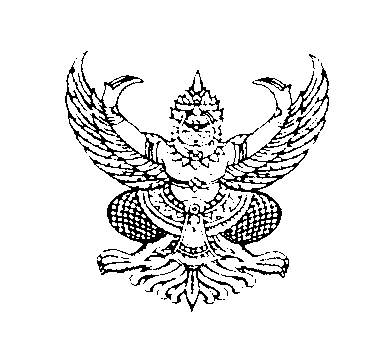 ประกาศเทศบาลตำบลห้วยยอดเรื่อง  ขายทอดตลาดพัสดุชำรุดจำนวน 24 รายการ		ด้วย เทศบาลตำบลห้วยยอดมีความประสงค์จะขายทอดตลาดพัสดุครุภัณฑ์ที่ชำรุด เสื่อมสภาพ และไม่จำเป็นต้องใช้ในราชการ จำนวน 24 รายการ ตามเอกสารแนบท้ายประกาศ ฯ ดังมีรายละเอียดและเงื่อนไขต่อไปนี้		๑. กำหนดวันเวลาและสถานที่ขายทอดตลาด			การขายทอดตลาดทรัพย์สินของเทศบาลตำบลห้วยยอด จะดำเนินการขายทอดตลาด ณ ห้องประชุมเทศบาลตำบลห้วยยอด ในวันที่  27  เมษายน  2561 ดังนี้                             ๑.๑ เวลา 08.30 น. ถึง เวลา 09.30 น. ผู้สนใจเข้าร่วมประมูลขายทอดตลาดพัสดุ ครุภัณฑ์ชำรุด ให้ยื่นเอกสารลงทะเบียนณ ห้องประชุมเทศบาลตำบลห้วยยอด อำเภอห้วยยอด จังหวัดตรัง                             ๑.๒ คณะกรรมการดำเนินการขายทอดตลาด  จะทำการขายทอดตลาดพัสดุชำรุด จำนวน 24 รายการ ในเวลา ๑0.๐๐ น. เป็นต้นไป                   ๒. โดยมีเงื่อนไขและหลักเกณฑ์รายละเอียดในการขายทอดตลาดดังต่อไปนี้                             ๒.๑ การขายทอดตลาดจะขายโดยวิธีประมูลด้วยวาจา การตัดสินชี้ขาดในเรื่องตัวบุคคลผู้ประมูลได้ และราคาในการขายทอดตลาดนั้น ประธานกรรมการขายทอดตลาดจะแสดงการตกลงด้วยการเคาะไม้ คณะกรรมการดำเนินการขายทอดตลาด ให้สิทธิ์ประชาชนโดยทั่วไปที่มีสัญชาติไทยเข้าสู้ราคา                             ๒.๒ ผู้มีสิทธิเข้าร่วมประมูลจะต้องเป็นผู้ลงทะเบียนเข้าร่วมเสนอราคาเท่านั้น โดยนำสำเนาหลักฐานพร้อมรับรองความถูกต้อง ของเอกสารแสดงแก่คณะกรรมการขายทอดตลาดในวันลงทะเบียน ดังนี้                             				๒.๒.๑ กรณีบุคคลธรรมดา ให้นำสำเนาบัตรประจำตัวประชาชนพร้อมรับรองสำเนาถูกต้อง จำนวน ๑ ชุด                                      	๒.๒.๒ สำหรับผู้ประกอบการร้านค้าให้นำสำเนาใบทะเบียนพาณิชย์ พร้อมรับรองสำเนาถูกต้อง จำนวน ๑ ชุด                                      	๒.๒.๓ กรณีนิติบุคคล ให้นำหนังสือบริคณฑ์สนธิ หรือหนังสือรับรองการจดทะเบียนหุ้นส่วนบริษัทมาแสดง จำนวน ๑ ชุด                                      	๒.๒.๔ หนังสือมอบอำนาจ ซึ่งปิดอากรแสตมป์ตามกฎหมายในกรณีมอบอำนาจให้ผู้อื่นกระทำการแทนพร้อมสำเนาบัตรประจำตัวประชาชนของผู้มอบอำนาจ และผู้รับมอบอำนาจ พร้อมรับรองสำเนาถูกต้อง จำนวน ๑ ชุด    -2-                               ๓. การพิจารณาและเงื่อนไขในการขายทอดตลาด                             ๓.๑ การขายทอดตลาดครั้งนี้ เทศบาลตำบลห้วยยอด จะขายทอดตลาดทั้งหมดโดยพิจารณาจากราคาเหมารวมทุกรายการ ตามบัญชีแนบท้ายประกาศนี้ โดยคณะกรรมการดำเนินการขายทอดตลาด จะพิจารณาเสนอขายให้กับผู้ประมูลรายที่เสนอราคาให้กับทางราชการมากที่สุด แต่กรณีที่เห็นว่าไม่สมควรเทศบาลตำบลห้วยยอด จะยกเลิกประกาศขายทอดตลาด ทั้งนี้ผู้เข้าร่วมประมูลจะต้องเสนอราคา เป็นเงินบาท                             ๓.๒ กรณีที่มีการยกเลิกการขายทอดตลาดด้วยประการใดๆ ก็ดี และถ้าให้มีการขายทอดตลาดใหม่ก็ดี หรือยกเลิกการประมูล โดยมีการเปลี่ยนแปลงสาระสำคัญในรายละเอียด หรือเงื่อนไขที่กำหนดไว้ในประกาศ เพื่อประโยชน์ของทางราชการ ผู้ประมูลราคาไม่มีสิทธิจะเรียกร้องค่าเสียหายใดๆ ทั้งสิ้น                             ๓.๓ คณะกรรมการดำเนินการขายทอดตลาดจะพิจารณาเสนอขายให้กับผู้ประมูลรายที่เสนอราคาให้กับทางราชการมากที่สุด ซึ่งราคาดังกล่าวจะต้องไม่ต่ำกว่าราคาประเมินขั้นต่ำ ที่เทศบาลตำบลห้วยยอด กำหนดไว้                             ๓.๔ ผู้เข้าร่วมการประมูลต้องตรวจสอบรายละเอียดที่เกี่ยวกับทรัพย์สินที่จะซื้อ และ ถือว่าผู้ชนะการประมูลทราบถึงสภาพทรัพย์สินนั้น โดยละเอียดครบถ้วน เทศบาลตำบลห้วยยอด จะไม่รับผิดชอบในความชำรุดบกพร่องหรือความเสียหายที่นำออกประมูลขายในครั้งนี้ไม่ว่ากรณีใดๆ ทั้งสิ้น                             ๓.๕ ผู้ประมูลการขายทอดตลาดได้ ต้องลงนามในแบบบันทึกหลักฐานข้อตกลงซื้อสิ่งของจากการขายทอดตลาดโดยทันที พร้อมชำระเงินค่าสิ่งของทั้งหมด หรือวางมัดจำไว้เป็นเงินสด ไม่ต่ำกว่าร้อยละ ๕0 ของราคาที่ประมูลสู้ราคาได้ และต้องชำระเงินที่ค้างชำระให้ครบภายใน ๗ วัน นับตั้งแต่วันที่ขายทอดตลาดสำเร็จบริบูรณ์ จึงจะนำสิ่งของที่ประมูลได้ออกไปจากที่เก็บของเทศบาลตำบลห้วยยอด กรณีผู้ประมูลได้ไม่ดำเนินการดังกล่าว เทศบาลตำบลห้วยยอด จะริบเงินมัดจำและของที่ประมูลได้พร้อมกับจะจัดให้มีการประมูลใหม่ กรณีที่เป็นพัสดุที่ต้องโอนกรรมสิทธิ์ เช่น รถยนต์เป็นต้น จะต้องนำพัสดุนั้นไปโอนสิทธิ์ทันที หรืออย่างช้าภายใน 7 วัน ค่าใช้จ่ายในการโอนสิทธิ์พัสดุ ผู้ประมูลได้จะต้องเป็นผู้ออกทั้งสิ้น                             ๓.๖ การชำระเงินจะต้องชำระเป็นเงินสด หรือเช็คที่ธนาคารสั่งจ่ายในนาม เทศบาลตำบลห้วยยอด ชำระต่อเจ้าหน้าที่หรือก่อนวันนั้นไม่เกิน ๓ วันทำการ ก็ได้ เจ้าหน้าที่ของเทศบาลตำบลห้วยยอด จะออกใบเสร็จรับเงินให้ไว้เป็นหลักฐาน                             ๓.๗ ในกรณีที่ผู้ประมูลได้เป็นผู้เสนอราคาสูงสุดไม่ดำเนินการให้เป็นไปตามข้อ ๓.๕ คณะกรรมการดำเนินการขายทอดตลาด จะนำสิ่งของดังกล่าวทำการขายทอดตลาดครั้งใหม่ต่อไป หากราคาสูงสุดที่มีผู้ประมูลได้ในการประมูลครั้งใหม่ได้จำนวนเงินน้อยกว่าหรือไม่คุ้มกับราคาขายทอดตลาดเดิม ผู้ประมูลได้ซึ่งละเลยไม่ใช้ราคาตามข้อ ๓.๕ จะต้องรับผิดชอบชดใช้ในจำนวนเงินส่วนที่ยังขาดอยู่ให้ครบ                             ๓.๘ ผู้ประมูลได้ต้องขนย้ายสิ่งของที่ประมูลได้ออกจากบริเวณที่เก็บของเทศบาลตำบลห้วยยอด ภายใน ๗ วัน นับจากวันที่ชำระเงินครบถ้วนแล้ว โดยผู้ประมูลจะต้องดำเนินการลบเครื่องหมายตรา หรือสัญลักษณ์ ของเทศบาลตำบลห้วยยอด ให้เป็นที่เรียบร้อยก่อนนำพัสดุออกไป หากล่วงเลยกำหนดเวลาดังกล่าวเทศบาลตำบลห้วยยอด จะไม่รับผิดชอบความเสียหายอันเกิดขึ้นได้                             ๓.๙ การเคลื่อนย้ายพัสดุออกไปจากบริเวณเทศบาลตำบลห้วยยอด ผู้ประมูลได้ต้องระมัดระวังไม่ให้เกิดความเสียหายต่อทรัพย์สินของทางราชการ หากมีความเสียหายเกิดขึ้น ผู้ประมูลได้ต้องรับผิดชอบในความเสียหาย และจะต้องออกค่าใช้จ่ายในการเคลื่อนย้ายทรัพย์สิน ตลอดจนค่าใช้จ่ายอื่นอาจเกิดจากการจ่ายทรัพย์สินดังกล่าว-3-                             ๓.๑๐ ประกาศฉบับนี้เทศบาลตำบลห้วยยอด ถือว่าผู้เข้าร่วมประมูลทุกรายได้รับทราบเงื่อนไขการประมูลขายทอดตลาดครั้งนี้ดีแล้ว และยินยอมปฏิบัติตามเงื่อนไขโดยเคร่งครัดทุกประการ                             ๓.๑๑ ในกรณีที่เทศบาลตำบลห้วยยอด ได้ออกประกาศขายทอดตลาดพัสดุไปเรียบร้อยแล้ว แต่ภายหลังปรากฏว่าเทศบาลตำบลห้วยยอด ไม่สามารถดำเนินการขายทอดตลาดได้ ไม่ว่าด้วยเหตุใดๆ ก็ตาม เทศบาลตำบลห้วยยอด ขอสงวนสิทธิที่จะยกเลิกการขายทอดตลาดครั้งนี้ได้ โดยผู้เข้าร่วมประมูลจะถือเป็นเหตุนำมาร้องเรียนหรือเรียกร้องค่าเสียหายใดๆ กับเทศบาลตำบลห้วยยอด ไม่ได้ทั้งสิ้น                   ๔. ข้อกำหนดการประมูลราคา                             ๔.๑ ให้ประธานกรรมการ หรือกรรมการอื่นที่ได้รับมอบหมายจากประธานเป็นผู้ประกาศราคาที่จะขาย ซึ่งเป็นราคาที่ไม่ควรต่ำกว่าราคาประเมินขั้นต่ำ และขานราคาตามที่ผู้เข้าสู้ราคาเสนอทุกราย ในระหว่างดำเนินการขายทอดตลาด คณะกรรมการขายทอดตลาดจะแสดงความตกลงด้วยการเคาะไม้ โดยจะประกาศราคาและหมายเลขของผู้ประมูลราคารายล่าสุด เมื่อไม่มีผู้ประมูลราคาอีก กรรมการจะเคาะไม้ เพื่อแสดงความตกลงรับราคาที่ผู้เสนอราคาครั้งสุดท้าย แต่หากคณะกรรมการขายทอดตลาดเห็นว่า ราคาที่ผู้ประมูลสูงสุดไม่เพียงพอ คณะกรรมการขายทอดตลาดอาจถอนรายการที่เห็นว่าไม่สมควรนั้นออกจากรายการขายทอดตลาดได้ และเทศบาลตำบลห้วยยอด ทรงไว้ซึ่งสิทธิที่จะยกเลิกการขายในรายการที่เห็นว่าไม่สมควรนั้นๆ ซึ่งในกรณีนี้ เช่นนี้ ผู้ประมูลราคาจะเรียกร้องค่าเสียหายหรือค่าใช้จ่ายใดๆ จากทางราชการไม่ได้ทั้งสิ้น                            ๔.๒ ผู้ประมูลได้ย่อมพ้นความผูกพันในราคาที่ตนเสนอ เมื่อมีผู้อื่นเสนอราคาสูงขึ้นไปหรือเมื่อคณะกรรมการฯ ถอนการขายทอดตลาด                   ผู้สนใจขอดูสภาพพัสดุครุภัณฑ์ที่ทำการขายทอดตลาดได้ในวันที่  27 เมษายน  2561 เวลา 09.3๐ น. – ๑0.๐๐ น. โดยให้ไปพร้อมเพรียงกัน ณ เทศบาลตำบลห้วยยอด เพื่อที่เจ้าหน้าที่จะได้นำไปดูพัสดุครุภัณฑ์ที่เทศบาลตำบลห้วยยอด จะขายทอดตลาดต่อไป                    ผู้สนใจติดต่อขอทราบรายละเอียดได้ที่ งานพัสดุ เทศบาลตำบลห้วยยอด ระหว่างวันที่ ๑8  เมษายน  261  ถึงวันที่  27 เมษายน  2561 หรือดูรายละเอียดได้ที่ www.huaiyodcity.go.th หรือสอบถามทางโทรศัพท์หมายเลข 075-235544 ในวันและเวลาราชการร						ประกาศ ณ วันที่  18  เมษายน  2561						         (นายธวัชชัย  วรพงศ์พัฒน์)                                                                     นายกเทศมนตรีตำบลห้วยยอด